No.IndicatorBaseline2022 targetAchievedMOV Provided (Y/N)Ministry of Finance, Budget and National PlanningMinistry of Finance, Budget and National PlanningMinistry of Finance, Budget and National PlanningMinistry of Finance, Budget and National PlanningMinistry of Finance, Budget and National Planning1.1Number of sectors implementing multi-sectoral plan5666 sectors implementing multi sectoral plan 1.2Percentage of staff on ANRiN project in MBNP and five sectors trained on result-based monitoring and evaluation (RBM&E) of development projects 80%80%00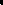 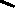 1.3Percentage of staff on ANRiN project in MBNP and Five sectors and 2 officials from Gombe State trained on Programme Management (Advance).80%80%90%Training reports and attendance of the participants1.4Updated data on results dashboard available from Six sectors by December 31, 2021NoUpdated data on results dashboard available from Six sectorsYesAvailability of data on results dashboard from six sectors 1.5National Nutrition Data and Result ConferenceNOConduct of National Nutrition and Result ConferenceYES (Conducted)Report of NNDRCOverall % achieved                                                       90%                                                       90%                                                       90%                                                       90%Federal Ministry of Health - Nutrition DivisionFederal Ministry of Health - Nutrition DivisionFederal Ministry of Health - Nutrition DivisionFederal Ministry of Health - Nutrition DivisionFederal Ministry of Health - Nutrition Division2.1Report of review of National Strategic Plan of Action for Nutrition (NSPAN) 2014-19 availableNoAvailability of  report of the reviewed  National Strategic Plan of Action for Nutrition (NSPAN) 2014-19Achieved Evaluation Report on NSPAN 2014-20192.2National Strategic Plan of Action for Nutrition (NSPAN) 2021 – 2025NoAvailability of costed NSPAN 2(2019-2024)AchievedPrinted copy of NSPAN (2019-2024) Available 2.3Revised National Policy on Maternal, Infant and Young Child Nutrition (MIYCN)NoAvailability of revised National MIYCN PolicyAchievedAvailability of validated copy2.4National Strategy on Maternal, Infant and Young Child Nutrition (MIYCN)NoAvailability of Validated MIYCN Strategy Document AchievedAvailability of validated copyOverall % achieved                                                          80%                                                         80%                                                         80%                                                         80%Federal Ministry of Woman Affairs and Social DevelopmentFederal Ministry of Woman Affairs and Social DevelopmentFederal Ministry of Woman Affairs and Social DevelopmentFederal Ministry of Woman Affairs and Social DevelopmentFederal Ministry of Woman Affairs and Social Development3.1Number of vulnerable women, adolescent girls and OVC trained on IGA600600600Training reports and attendance of participants3.2Number of women and adolescent self-help groups provided with nutrition-sensitive IGA equipment and training6006060Training reports and attendance of participants3.3Percentage of vulnerable women and adolescent girls from NASSCO database in 3 intervention LGAs reached with nutrition messages30003000900 Reports and attendance registerOverall % achieved                                                                      77%                                                                      77%                                                                      77%                                                                      77%NASSPNASSPNASSPNASSPNASSP4.1Number of persons disaggregated by sectors, engaged to facilitate linkages of beneficiaries to available nutrition services in the 3 LGAsNo150AchievedEngagement and sensitization report4.2Availability of the updated Directory of Social Sector Programmes; Nutrition services and institutions.NoYesAchievedUpdated Directory of services produced4.3Number of CTFs/DOs that attended the food demonstration training063100% Achieved Food demonstration training reports and attendance4.4Percentage/Number of PVHHs participated in food demonstration sessions350060% of 4000 (2400)100% achieved (3800)Food demonstration sessions attendance registered in the MIS serverOverall % achieved                                                              90%                                                              90%                                                              90%                                                              90%Federal Ministry of Agriculture and Rural DevelopmentFederal Ministry of Agriculture and Rural DevelopmentFederal Ministry of Agriculture and Rural DevelopmentFederal Ministry of Agriculture and Rural DevelopmentFederal Ministry of Agriculture and Rural Development5.1Number of households in 3 intervention LGAs with established mixed backyard gardens for plants and small ruminants and poultry for animal protein 600400615Reports, photographs, assessment reports5.2Number of households producing biofortified crops in 3 intervention LGAs990            400615Reports, photographs, assessment reports5.3Training manual on the establishment of mixed home garden developedNoAvailability of training manual on the establishment of mixed home garden Developed and awaiting printingPhotographs of the workshop for the development of the manual, attendance register and draft training manual.5.4Number of trainers (including agriculture extension agents) trained on mixed home gardens in 3 intervention LGAs9075120Attendance sheet and training reportsOverall % achieved                                                                                                                           95%Overall % achieved                                                                                                                           95%Overall % achieved                                                                                                                           95%Overall % achieved                                                                                                                           95%Overall % achieved                                                                                                                           95%Federal Ministry of EducationFederal Ministry of EducationFederal Ministry of EducationFederal Ministry of EducationFederal Ministry of Education6.1Number of enrolled primary school children administered 2 doses of deworming tablet during the year disaggregated by sex060%(26,485))50% (22,046)Registered of children administered deworming tablets and reports of deworming exercise6.2Number of primary school children adminstered weekly Iron Foliate for 25 weeks during the year.00%0%Registered of children administered Iron foliate and reports of distribution exercise6.3Number of menstruating adolescent girl in secondary schools administered weekly Iron foliate for 26 weeks during the year.060%(4,736)100%(7863)Register of menstruating adolescent girls administered weekly Iron foliate and reports of distribution exercise6.4Number of WASH Education session conducted during the year disaggregated by type of school (primary or secondary)060%(80 Schools)100%(142 Schools)Reports of WASH education sessions conducted6.5Number of teachers trained on nutrition education at least twice during the year disaggregated by type of school (primary or secondary)060%100%Reports of nutrition education conductedOverall % achieved                                                                                                                                               70%                                                               Overall % achieved                                                                                                                                               70%                                                               Overall % achieved                                                                                                                                               70%                                                               Overall % achieved                                                                                                                                               70%                                                               Overall % achieved                                                                                                                                               70%                                                               Overall % achieved                                                                                                                                               70%                                                               